佛光大學社會學暨社會工作學系期中實習總報告相關表格及格式範例《封面》佛光大學社會學暨社會工作學系    學年度期中實習總報告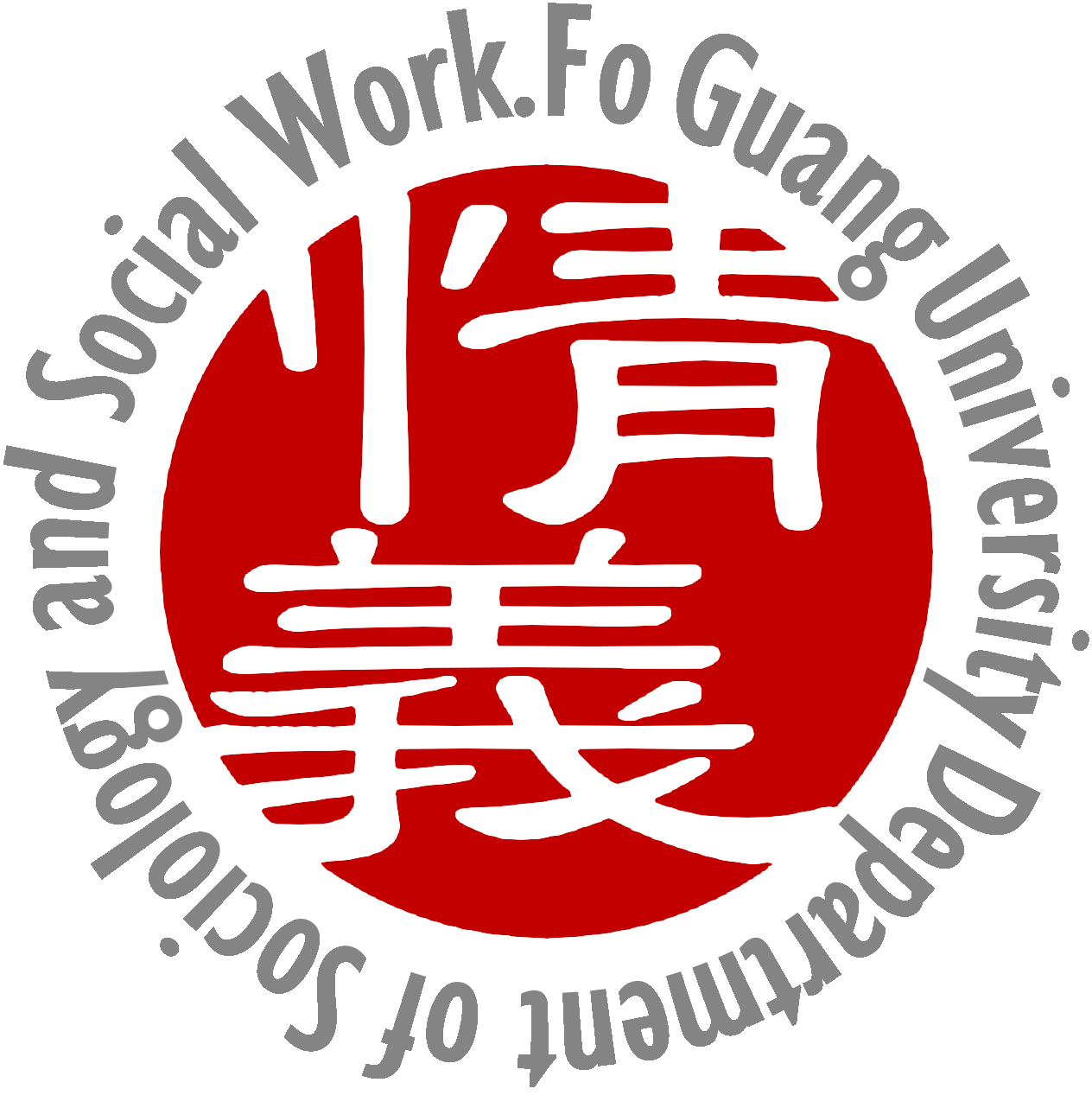 實習機構名稱：實習機構督導：學校督導老師：學生姓名：學生學號：佛光大學社會學暨社會工作學系期中實習總報告格式範例《期中實習書脊範例》佛光大學社會學暨社會工作學系方案實習總報告相關表格及格式範例《期中實習總報告目錄及大綱格式範例》目　　錄壹、實習總報告摘要貳、實習機構介紹叁、方案實習內容緣起、目的需求評估方案設計執行評估肆、方案實習心得與建議（個人總報告心得，依序排列）伍、參考文獻陸、其他附件小組會議紀錄督導會議紀錄個人週誌（含活動照片）、讀書心得計畫書附錄（一）方案實習成果發表簡報PPT（二）成果報告資料電子檔（書面、簡報與方案實習過程影片檔或照片檔）備註：會議紀錄及週誌主文篇幅以1-2頁A4打字為原則，附件不限。佛光大學社會學暨社會工作學系
期中實習相關表格(註：以下之表格為建議格式，同學視督導要求進行調整) (一)單元活動計畫書(二)活動紀錄(三)方案籌備會議記錄表(四)方案檢討會議紀錄佛光大學社會學暨社會工作學系
期中實習總報告內容撰寫格式與注意事項格式規定及注意事項全內文中文皆為12號字、標楷體，英文、數字為Times New Roman的字型。圖、表則為10號字，標楷體，英文、數字為Times New Roman的字型。位置為：圖下表上，圖說明置於圖下方置中；表置於表上，貼齊表格左側格線。大標題置中，標題靠左對齊，內文左右對齊。行距：固定行高22點。記得製作封面、書背及目錄。膠裝不用上膜，封面為黃色，並務必雙面列印。讀書心得報告之格式篇名：作者：年代：出處：摘要：心得：（包含個人的個人成長、專業反省、對社會的批判與討論）總心得報告內容格式說明我對服務對象的認識之改變（從一開始接觸到方案結束，如生活方式、文化、語言、階段、想法、需求、處境、刻板印象等）我在小組團隊的角色與功能小組執行的方案對服務對象需求、生活、生命的意義專業知能的提升（如服務輸送、服務方案規劃、執行、評估、專業決策等）自我成長（如人格特質、情緒管理、人際關係、溝通、學習態度等）參與此方案實習對未來職業生涯的意義與影響（包含對社會工作認同、價值的認同、弱勢族群的認同等）此次方案實習時對於即將畢業後的就業準備的意義對於學校方案實習整體課程規劃與進行之回饋對於學校督導之回饋對於機構督導之回饋對於實習制度的建議機構簡介內容之格式1.服務宗旨2.服務對象3.服務內容與服務方式4.機構最大的特色5.機構面臨的困境6.機構未來之發展與社會工作方案實習機構需求與方案討論注意事項1.儀容態度方面（1）服裝儀容要整齊（2）精神好、面帶笑容（3）發問時，要有禮貌（4）騎車請注意交通安全，要戴安全帽（5）要準時2.對一個機構的瞭解之內涵（1）機構的組織架構、編制（2）機構的服務內容、服務對象（3）機構的人力、經費（4）機構的空間規劃（5）機構的服務精神與原則（6）機構提供服務過程中所遇到的阻礙或困境（7）機構未來的發展（8）一起討論未來要完成的服務方案方向日　　期時　　間方案名稱活動名稱地　　點策略次別活動目的時　　間內　　容配合器材主責人員○：○~○：○○：○~○：○備    註方案名稱觀察紀錄者觀察紀錄者觀察紀錄者活動名稱日期時　　間地　　點參與總人數（含工作人員＿＿＿人）：＿＿＿＿人（含工作人員＿＿＿人）：＿＿＿＿人（含工作人員＿＿＿人）：＿＿＿＿人（含工作人員＿＿＿人）：＿＿＿＿人（含工作人員＿＿＿人）：＿＿＿＿人（含工作人員＿＿＿人）：＿＿＿＿人（含工作人員＿＿＿人）：＿＿＿＿人服務提供者描述服務對象描述服務內容與執行狀況服務目標評估一、過程評估二、結果評估一、過程評估二、結果評估一、過程評估二、結果評估一、過程評估二、結果評估一、過程評估二、結果評估一、過程評估二、結果評估一、過程評估二、結果評估建議日　　期時　　間地　　點方案名稱活動名稱出席人員主持人紀　　錄會議內容會議內容一、討論事項及決議二、臨時動議與決議三、散會時間：一、討論事項及決議二、臨時動議與決議三、散會時間：日　　期日　　期時　間地　點方案名稱方案名稱出席人員出席人員紀　　錄紀　　錄服務對象服務對象活動內容活動內容執行前準備之檢討執行前準備之檢討（含優點、缺點、改善策略）（含優點、缺點、改善策略）（含優點、缺點、改善策略）（含優點、缺點、改善策略）（含優點、缺點、改善策略）檢討過程之評估檢討過程之評估（含優點、缺點、改善策略）（含優點、缺點、改善策略）（含優點、缺點、改善策略）（含優點、缺點、改善策略）（含優點、缺點、改善策略）執行後之評估執行後之評估（含優點、缺點、改善策略）（含優點、缺點、改善策略）（含優點、缺點、改善策略）（含優點、缺點、改善策略）（含優點、缺點、改善策略）建議對方案執行之建議一、執行準備前之建議二、對於執行過程之建議三、對於執行後之建議一、執行準備前之建議二、對於執行過程之建議三、對於執行後之建議一、執行準備前之建議二、對於執行過程之建議三、對於執行後之建議一、執行準備前之建議二、對於執行過程之建議三、對於執行後之建議一、執行準備前之建議二、對於執行過程之建議三、對於執行後之建議建議對機構之建議自我成長及專業成長自我成長及專業成長（每個人都要寫，並按照學號依序排列）（每個人都要寫，並按照學號依序排列）（每個人都要寫，並按照學號依序排列）（每個人都要寫，並按照學號依序排列）（每個人都要寫，並按照學號依序排列）